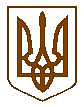 ТЕРИТОРІАЛЬНЕ УПРАВЛІННЯДЕРЖАВНОЇ СУДОВОЇ АДМІНІСТРАЦІЇ УКРАЇНИВ ІВАНО-ФРАНКІВСЬКІЙ ОБЛАСТІ Н А К А З13 квітня 2020 року                   м. Івано-Франківськ            № 03–08/05Про затвердження Інструкції про порядок відшкодування фактичних витрат на копіювання або друк документівВідповідно до Постанови Кабінету Міністрів України від 15.01.2020 
№ 4 «Про внесення змін до граничних норм витрат на копіювання або друк документів, що надаються за запитом на інформацію», Положення про територіальне управління Державної судової адміністрації України в Івано-Франківській області, затвердженого Головою Державної судової адміністрації України 25.09.2015,НАКАЗУЮ:Затвердити Інструкцію про порядок відшкодування фактичних витрат на копіювання або друк документів, які надаються запитувачам інформації.Наказ від 02.07.2012 №37/1 «Про порядок відшкодування фактичних витрат на копіювання або друк документів, які надаються запитувачам інформації» визнати таким, що втратив чинність.3.	Сектору організаційного забезпечення діяльності судів та судової статистики (Твердохлібу С.В.) забезпечити розміщення цього наказу на офіційному веб-сайті територіального управління.4. 	Контроль за виконанням наказу залишаю за собою.Начальник управління                                                                   О.І. РибакПодано :Головний спеціаліст по роботі з персоналом 	_________ В.В. Сітко	          «____»____________ 2020 р. Погоджено:Головний спеціаліст із забезпечення договірної та позовної роботи                                            _________ М.Т. Чернега  «____»__________ 2020 р.Додаток 3 Рахунок № ____від «____» ______________ 20___ р.Всього до сплати: _______________________________________________________                                                                       (сума прописом)Керівник  ________________                    Головний бухгалтер    _________________                            (підпис)                                                                          (підпис)Додаток 2 Граничні норми
витрат на копіювання або друк документів, що надаються за запитом на інформаціюІНСТРУКЦІЯ 
про порядок відшкодування фактичних витрат
на копіювання або друк  документів, 
які надаються запитувачам інформаціїЦя Інструкція відповідно до статті 21 Закону України «Про доступ до публічної інформації» (далі - Закон) та постанови Кабінету МіністрівУкраїни від 13 липня 2011 року № 740 «Про затвердження граничних норм витрат на копіювання або друк документів, що надаються за запитом на інформацію» визначає порядок відшкодування фактичних витрат на копіювання або друк документів обсягом більше як 10 сторінок (починаючи з 11 сторінки), які надаються запитувачам інформації територіальним управлінням державної судової адміністрації України в Івано-Франківській області (далі – територіальне управління). Структурний підрозділ територіального управління, який готує проект відповіді на запит на інформацію, у разі необхідності здійснення копіювання або друку документів за запитом на інформацію обсягом більш як 10 сторінок, упродовж одного робочого дня з дати отримання запиту повідомляє службовою запискою сектор матеріально-технічного та господарського забезпечення, організації діяльності служби судових розпорядників, що потребує її відокремлення, приховування тощо, тобто усіх послуг, які підлягають оплаті запитувачем. На підставі отриманої заявки (Додаток 1) відділ планово-фінансової діяльності, бухгалтерського обліку та звітності територіального управління протягом 24 годин з дати отримання виписує рахунок для здійснення оплати витрат запитувачем інформації.Відділ планово-фінансової діяльності, бухгалтерського обліку та звітності територіального управління на підставі отриманої заявки здійснює розрахунок фактичних витрат за складовими (Додаток 2), оформлює рахунок за формою (Додаток 3) та упродовж одного робочого дня, а у разі продовження строку на надання інформації протягом двох робочих днів, передає структурному підрозділу, який готує проект відповіді запитувачу інформації, копію виписки з реєстраційного рахунку, на який зараховано кошти, завізовану відповідальною особою відділу бухгалтерського обліку і звітності територіального управління із проставлянням її прізвища, імені, по батькові та поточної дати. Сума відшкодування фактичних витрат має здійснюватися в межах граничних норм витрат на копіювання або друк документів, що надаються за запитом на інформацію, затверджених постановою Кабінету Міністрів України від 15 січня 2020 року № 4.Оплата рахунку на відшкодування фактичних витрат на копіювання або друк документів, що надаються за запитами на інформацію, здійснюється через установи банків чи відділення зв’язку за реквізитами, зазначеними в рахунку (Додаток 3).Після надходження коштів на рахунок територіального управління від запитувача інформації, відділ планово-фінансової діяльності, бухгалтерського обліку та звітності територіального управління повідомляє структурний підрозділ, який готує проект відповіді запитувачу інформації службовою запискою з зазначенням дати надходження коштів на рахунок територіального управління.Структурний підрозділ, який готує проект відповіді запитувачу інформації, здійснює копіювання або друк документів, що надаються за запитом на інформацію, після отримання копії виписки з реєстраційного рахунку, на який зараховано кошти, завізованої відповідальною особою відділу бухгалтерського обліку і звітності. Відповідь на запит на інформацію обсягом більше як 10 сторінок (починаючи з 11 сторінки) не надається у разі відмови запитувача від оплати витрат, пов’язаних із наданням такої відповіді.							Відмовою вважається ненадходження протягом 20 днів від дати видачі рахунку (Додаток 3) коштів на реєстраційний рахунок територіального управління, про що відділ планово-фінансової діяльності, бухгалтерського обліку та звітності територіального управління повідомляє службовою запискою структурний підрозділ, який готує проект відповіді запитувачу інформації.Додаток 1ЗАЯВКА № ____  від «____» ___________  20__ року на виписку рахунка для здійснення оплати витрат на копіювання або друк документів, що надаються за запитом на інформацію__________________________________________________________________
(назва документа)____________________________________________________________________________________________________________________________________
(найменування структурного підрозділу, в якому знаходиться запитувана інформація)__________________________________________________________________Надавач послуг Територіальне управління державної судової адміністрації України в Івано-Франківській областівул.Грюнвальдська,11 м. Івано-Франківськ,76015тел./факс (0342)77-88-00, 53-91-34Код ЄДРПОУ  26289647Р/р UА628201720343110001000002265,UA758201720343191001100002265 в ДКСУ м. КиївПлатник___________________________________________________________________________________________________________________________________________________№Назва Вартість виготовлення 1 сторінки (без ПДВ), грн.Кількість сторінок, од.Ціна (без ПДВ) грн. 1Копіювання або друк копій документів формату А4 та меншого розміру (в тому числі двосторонній друк)2Копіювання або друк копій документів формату А3 та більшого розміру (в тому числі двосторонній друк)3Копіювання або друк копій документів будь-якого формату, якщо в документах поряд з відкритою інформацією міститься інформація з обмеженим доступом, що потребує її відокремлення, приховування тощо (в тому числі двосторонній друк)4Виготовлення цифрових копій документів шляхом скануванняРАЗОМПослуга, що надаєтьсяПослуга, що надаєтьсяНорми витратКопіювання або друк копій документів формату А4 та меншого розміру (в тому числі двосторонній друк)Копіювання або друк копій документів формату А4 та меншого розміру (в тому числі двосторонній друк)не більше ніж 0,2 відсотка розміру прожиткового мінімуму для працездатних осіб за виготовлення однієї сторінкиКопіювання або друк копій документів формату А3 та більшого розміру (в тому числі двосторонній друк)Копіювання або друк копій документів формату А3 та більшого розміру (в тому числі двосторонній друк)не більше ніж 0,3 відсотка розміру прожиткового мінімуму для працездатних осіб за виготовлення однієї сторінкиКопіювання або друк копій документів будь-якого формату, якщо в документах поряд з відкритою інформацією міститься інформація з обмеженим доступом, що потребує її відокремлення, приховування тощо (в тому числі двосторонній друк)Копіювання або друк копій документів будь-якого формату, якщо в документах поряд з відкритою інформацією міститься інформація з обмеженим доступом, що потребує її відокремлення, приховування тощо (в тому числі двосторонній друк)від 0,3 до 0,5 відсотка розміру прожиткового мінімуму для працездатних осіб за виготовлення однієї сторінкиВиготовлення цифрових копій документів шляхом скануванняВиготовлення цифрових копій документів шляхом скануванняне більше 0,1 відсотка розміру прожиткового мінімуму для працездатних осіб за сканування однієї сторінкиПриміткаРозмір прожиткового мінімуму для працездатних осіб за виготовлення однієї сторінки встановлюється на дату копіювання або друку документів.Розмір прожиткового мінімуму для працездатних осіб за виготовлення однієї сторінки встановлюється на дату копіювання або друку документів.Прізвище та ініціали запитувача – фізичної особи, найменування запитувача – юридичної особи або об’єднання громадян, що не має статусу юридичної особиПослуга, що надаєтьсяВартість виготовлення 1 аркуша, грнКількість аркушівКопіювання або друк копій документів формату А4 та меншого розміру (в тому числі двосторонній друк)Копіювання або друк копій документів формату А3 та більшого розміру (у тому числі двосторонній друк)Копіювання або друк копій документів формату А4 та меншого розміру, якщо у документах поряд з відкритою інформацією міститься інформація з обмеженим доступом, що потребує її відокремлення, приховування тощо (у тому числі двосторонній друк)Копіювання або друк копій документів формату А3 та більшого розміру, якщо у документах поряд з відкритою інформацією міститься інформація з обмеженим доступом, що потребує її відокремлення, приховування тощо (у тому числі двосторонній друк)__________
Примітка.
За відсутності даних ставиться прочерк.
За відсутності даних ставиться прочерк.
За відсутності даних ставиться прочерк.Виконавець:Виконавець:______________________
(посада)______________________
(посада)_______________
(підпис)______________________
(П. І. Б.)Керівник структурного
підрозділу, в якому знаходиться
запитувана інформація:Керівник структурного
підрозділу, в якому знаходиться
запитувана інформація:______________________
(посада)______________________
(посада)_______________
(підпис)______________________
(П. І. Б.)